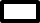 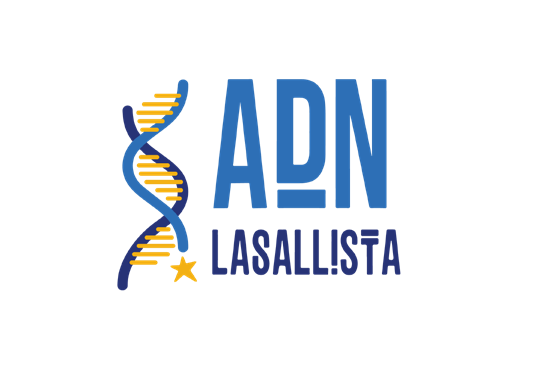 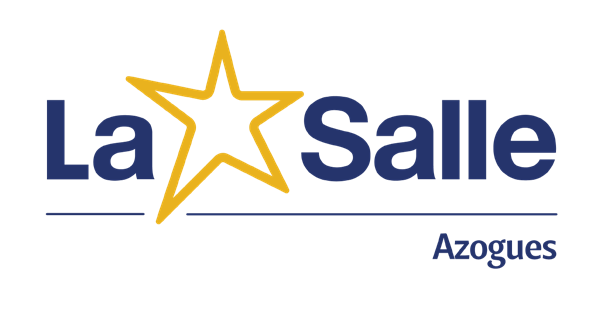 1.- DATOS DE IDENTIFICACIÓN/ INFORMACIÓN:1.- DATOS DE IDENTIFICACIÓN/ INFORMACIÓN:1.- DATOS DE IDENTIFICACIÓN/ INFORMACIÓN:1.- DATOS DE IDENTIFICACIÓN/ INFORMACIÓN:1.- DATOS DE IDENTIFICACIÓN/ INFORMACIÓN:1.- DATOS DE IDENTIFICACIÓN/ INFORMACIÓN:NOMBRES Y APELLIDOS DEL ESTUDIANTE:LUGAR Y FECHA DE NACIMIENTO:GRUPO ÉTNICONegro DescendienteBlancoMestizoIndígenaAfroDOMICILIO:SECTOR:TELÉFONOS DE CONTACTO:CELULAR:CELULAR:CELULAR:CELULAR:CELULAR:2.- DATOS FAMILIARES2.- DATOS FAMILIARES2.- DATOS FAMILIARES2.- DATOS FAMILIARES2.- DATOS FAMILIARES2.- DATOS FAMILIARES2.- DATOS FAMILIARES2.- DATOS FAMILIARES2.- DATOS FAMILIARESNombres y Apellidos (Madre):Nombres y Apellidos (Madre):N°CIN°CIEdadEstado CivilEstado CivilInstrucciónInstrucciónProfesión/OcupaciónLugar de TrabajoTeléfonoCelularCelularNombres y Apellidos (Padre):Nombres y Apellidos (Padre):N°CIN°CIEdadEstado CivilEstado CivilInstrucciónInstrucciónProfesión/OcupaciónLugar de TrabajoTeléfonoCelularCelularNombres y Apellidos(Representante legal/cuidador)Nombres y Apellidos(Representante legal/cuidador)N°CIN°CIEdadEstado CivilEstado CivilInstrucciónInstrucciónProfesión/OcupaciónLugar de TrabajoTeléfonoCelularCelular3.- FAMILIA Y SITUACIÓN SOCIOECONÓMICA (Detallar todos los miembros del grupo familiar)3.- FAMILIA Y SITUACIÓN SOCIOECONÓMICA (Detallar todos los miembros del grupo familiar)3.- FAMILIA Y SITUACIÓN SOCIOECONÓMICA (Detallar todos los miembros del grupo familiar)3.- FAMILIA Y SITUACIÓN SOCIOECONÓMICA (Detallar todos los miembros del grupo familiar)3.- FAMILIA Y SITUACIÓN SOCIOECONÓMICA (Detallar todos los miembros del grupo familiar)3.- FAMILIA Y SITUACIÓN SOCIOECONÓMICA (Detallar todos los miembros del grupo familiar)3.- FAMILIA Y SITUACIÓN SOCIOECONÓMICA (Detallar todos los miembros del grupo familiar)3.- FAMILIA Y SITUACIÓN SOCIOECONÓMICA (Detallar todos los miembros del grupo familiar)3.- FAMILIA Y SITUACIÓN SOCIOECONÓMICA (Detallar todos los miembros del grupo familiar)NombreParentescoEstado CivilEdadInstrucciónProfesión/ OcupaciónProfesión/ OcupaciónLugar/ EmpresaIngresosTOTALTOTALTOTALTOTALTOTALTOTALTOTALTOTALEGRESOS IMPORTANTESDETALLEDETALLEDETALLEDETALLEVALORTOTALTOTALTOTAL3.1 CONDICIONES DE VIVIENDA:3.1 CONDICIONES DE VIVIENDA:3.1 CONDICIONES DE VIVIENDA:3.1 CONDICIONES DE VIVIENDA:3.1 CONDICIONES DE VIVIENDA:3.1 CONDICIONES DE VIVIENDA:3.1 CONDICIONES DE VIVIENDA:3.1 CONDICIONES DE VIVIENDA:3.1 CONDICIONES DE VIVIENDA:3.1 CONDICIONES DE VIVIENDA:3.1 CONDICIONES DE VIVIENDA:3.1 CONDICIONES DE VIVIENDA:3.1 CONDICIONES DE VIVIENDA:3.1 CONDICIONES DE VIVIENDA:3.1 CONDICIONES DE VIVIENDA:3.1 CONDICIONES DE VIVIENDA:3.1 CONDICIONES DE VIVIENDA:3.1 CONDICIONES DE VIVIENDA:3.1 CONDICIONES DE VIVIENDA:3.1 CONDICIONES DE VIVIENDA:3.1 CONDICIONES DE VIVIENDA:3.1 CONDICIONES DE VIVIENDA:3.1 CONDICIONES DE VIVIENDA:3.1 CONDICIONES DE VIVIENDA:3.1 CONDICIONES DE VIVIENDA:3.1 CONDICIONES DE VIVIENDA:3.1 CONDICIONES DE VIVIENDA:3.1 CONDICIONES DE VIVIENDA:3.1 CONDICIONES DE VIVIENDA:3.1 CONDICIONES DE VIVIENDA:3.1 CONDICIONES DE VIVIENDA:3.1 CONDICIONES DE VIVIENDA:3.1 CONDICIONES DE VIVIENDA:3.1 CONDICIONES DE VIVIENDA:3.1 CONDICIONES DE VIVIENDA:3.1 CONDICIONES DE VIVIENDA:3.1 CONDICIONES DE VIVIENDA:3.1 CONDICIONES DE VIVIENDA:3.1 CONDICIONES DE VIVIENDA:PropiaPropiaArrendadaArrendadaArrendadaArrendadaArrendadaArrendadaArrendadaArrendadaPrestadaPrestadaPrestadaPrestadaPrestadaPrestadaPrestadaAnticresisAnticresisAnticresisAnticresisAnticresisAnticresisCon préstamoCon préstamoCon préstamoCon préstamoCompartidaCompartidaCompartidaDepartamentoDepartamentoDepartamentoDepartamentoDepartamentoCuartoCuartoCuartoCuartoCuartoServicios:Servicios:Servicios:Luz eléctricaLuz eléctricaLuz eléctricaLuz eléctricaLuz eléctricaLuz eléctricaAgua potableAgua potableAgua potableAgua potableAgua potableAgua potableAgua potableAgua potableSSHHSSHHSSHHSSHHSSHHPozosépticoPozosépticoPozosépticoTeléfonoTeléfonoTeléfonoTeléfonoTeléfonoTeléfonoTVCableCelularCelularCelularCelularCelularCelularCelularCelularCelularCelularCelularCelularCelularCelularCelularCelularComputadoraComputadoraComputadoraComputadoraComputadoraComputadoraComputadoraComputadoraComputadoraComputadoraComputadoraComputadoraComputadoraComputadoraComputadoraComputadoraComputadoraInternetOtro dispositivo electrónicoOtro dispositivo electrónicoOtro dispositivo electrónicoOtro dispositivo electrónicoOtro dispositivo electrónicoOtro dispositivo electrónicoOtro dispositivo electrónicoOtro dispositivo electrónicoOtro dispositivo electrónicoOtro dispositivo electrónicoOtro dispositivo electrónicoOtro dispositivo electrónicoOtro dispositivo electrónicoOtro dispositivo electrónicoOtro dispositivo electrónicoOtro dispositivo electrónico3.2 CONDICIONES DE SALUD DEL ESTUDIANTE:3.2 CONDICIONES DE SALUD DEL ESTUDIANTE:3.2 CONDICIONES DE SALUD DEL ESTUDIANTE:3.2 CONDICIONES DE SALUD DEL ESTUDIANTE:3.2 CONDICIONES DE SALUD DEL ESTUDIANTE:3.2 CONDICIONES DE SALUD DEL ESTUDIANTE:3.2 CONDICIONES DE SALUD DEL ESTUDIANTE:3.2 CONDICIONES DE SALUD DEL ESTUDIANTE:3.2 CONDICIONES DE SALUD DEL ESTUDIANTE:3.2 CONDICIONES DE SALUD DEL ESTUDIANTE:3.2 CONDICIONES DE SALUD DEL ESTUDIANTE:3.2 CONDICIONES DE SALUD DEL ESTUDIANTE:3.2 CONDICIONES DE SALUD DEL ESTUDIANTE:3.2 CONDICIONES DE SALUD DEL ESTUDIANTE:3.2 CONDICIONES DE SALUD DEL ESTUDIANTE:3.2 CONDICIONES DE SALUD DEL ESTUDIANTE:3.2 CONDICIONES DE SALUD DEL ESTUDIANTE:3.2 CONDICIONES DE SALUD DEL ESTUDIANTE:3.2 CONDICIONES DE SALUD DEL ESTUDIANTE:3.2 CONDICIONES DE SALUD DEL ESTUDIANTE:3.2 CONDICIONES DE SALUD DEL ESTUDIANTE:3.2 CONDICIONES DE SALUD DEL ESTUDIANTE:3.2 CONDICIONES DE SALUD DEL ESTUDIANTE:3.2 CONDICIONES DE SALUD DEL ESTUDIANTE:3.2 CONDICIONES DE SALUD DEL ESTUDIANTE:3.2 CONDICIONES DE SALUD DEL ESTUDIANTE:3.2 CONDICIONES DE SALUD DEL ESTUDIANTE:3.2 CONDICIONES DE SALUD DEL ESTUDIANTE:3.2 CONDICIONES DE SALUD DEL ESTUDIANTE:3.2 CONDICIONES DE SALUD DEL ESTUDIANTE:3.2 CONDICIONES DE SALUD DEL ESTUDIANTE:3.2 CONDICIONES DE SALUD DEL ESTUDIANTE:3.2 CONDICIONES DE SALUD DEL ESTUDIANTE:3.2 CONDICIONES DE SALUD DEL ESTUDIANTE:3.2 CONDICIONES DE SALUD DEL ESTUDIANTE:3.2 CONDICIONES DE SALUD DEL ESTUDIANTE:3.2 CONDICIONES DE SALUD DEL ESTUDIANTE:3.2 CONDICIONES DE SALUD DEL ESTUDIANTE:3.2 CONDICIONES DE SALUD DEL ESTUDIANTE:Tiene alguna enfermedad:Tiene alguna enfermedad:Tiene alguna enfermedad:Tiene alguna enfermedad:Tiene alguna enfermedad:Tiene alguna enfermedad:Tiene alguna enfermedad:Tiene alguna enfermedad:Tiene alguna enfermedad:Tiene alguna enfermedad:Tiene alguna enfermedad:Tiene alguna enfermedad:Tiene alguna enfermedad:Tiene alguna enfermedad:Tiene alguna enfermedad:SISINONOIndicar Cuál/esIndicar Cuál/esIndicar Cuál/esIndicar Cuál/esIndicar Cuál/esIndicar Cuál/esTiene alergias:Tiene alergias:Tiene alergias:Tiene alergias:Tiene alergias:Tiene alergias:Tiene alergias:Tiene alergias:Tiene alergias:Tiene alergias:Tiene alergias:Tiene alergias:Tiene alergias:Tiene alergias:Tiene alergias:SISINONOIndicar Cuál/esIndicar Cuál/esIndicar Cuál/esIndicar Cuál/esIndicar Cuál/esIndicar Cuál/esRecibe tratamientos médicos:Recibe tratamientos médicos:Recibe tratamientos médicos:Recibe tratamientos médicos:Recibe tratamientos médicos:Recibe tratamientos médicos:Recibe tratamientos médicos:Recibe tratamientos médicos:Recibe tratamientos médicos:Recibe tratamientos médicos:Recibe tratamientos médicos:Recibe tratamientos médicos:Recibe tratamientos médicos:Recibe tratamientos médicos:Recibe tratamientos médicos:SISINONOIndicar Cuál/esIndicar Cuál/esIndicar Cuál/esIndicar Cuál/esIndicar Cuál/esIndicar Cuál/esMedicamentos que utiliza:Medicamentos que utiliza:Medicamentos que utiliza:Medicamentos que utiliza:Medicamentos que utiliza:Medicamentos que utiliza:Medicamentos que utiliza:Medicamentos que utiliza:Medicamentos que utiliza:Medicamentos que utiliza:Donde recibe atención:Donde recibe atención:Donde recibe atención:Donde recibe atención:Donde recibe atención:Donde recibe atención:Donde recibe atención:Donde recibe atención:Centro deSaludCentro deSaludCentro deSaludCentro deSaludCentro deSaludCentro deSaludSub centro desaludSub centro desaludSub centro desaludSub centro desaludSub centro desaludSub centro desaludSub centro desaludSub centro desaludHospital públicoHospital públicoHospital públicoHospital públicoHospital públicoHospital privadoHospital privadoHospital privadoHospital privadoHospital privadoHospital privadoHospital privadoTiene algún tipo de discapacidad:Tiene algún tipo de discapacidad:Tiene algún tipo de discapacidad:Tiene algún tipo de discapacidad:Tiene algún tipo de discapacidad:Tiene algún tipo de discapacidad:Tiene algún tipo de discapacidad:Tiene algún tipo de discapacidad:Tiene algún tipo de discapacidad:Tiene algún tipo de discapacidad:Tiene algún tipo de discapacidad:Tiene algún tipo de discapacidad:Tiene algún tipo de discapacidad:Tiene algún tipo de discapacidad:Tiene algún tipo de discapacidad:SISINONOIndicar Cuál/esIndicar Cuál/esIndicar Cuál/esIndicar Cuál/esIndicar Cuál/esIndicar Cuál/esNo. Carnet del CONADIS:No. Carnet del CONADIS:No. Carnet del CONADIS:No. Carnet del CONADIS:No. Carnet del CONADIS:No. Carnet del CONADIS:No. Carnet del CONADIS:No. Carnet del CONADIS:No. Carnet del CONADIS:No. Carnet del CONADIS:4.- ESTRUCTURA FAMILIAR:4.- ESTRUCTURA FAMILIAR:4.- ESTRUCTURA FAMILIAR:4.- ESTRUCTURA FAMILIAR:4.- ESTRUCTURA FAMILIAR:4.- ESTRUCTURA FAMILIAR:4.- ESTRUCTURA FAMILIAR:4.- ESTRUCTURA FAMILIAR:4.- ESTRUCTURA FAMILIAR:4.- ESTRUCTURA FAMILIAR:4.- ESTRUCTURA FAMILIAR:4.- ESTRUCTURA FAMILIAR:4.- ESTRUCTURA FAMILIAR:4.- ESTRUCTURA FAMILIAR:4.- ESTRUCTURA FAMILIAR:4.- ESTRUCTURA FAMILIAR:4.- ESTRUCTURA FAMILIAR:4.- ESTRUCTURA FAMILIAR:4.- ESTRUCTURA FAMILIAR:4.- ESTRUCTURA FAMILIAR:4.- ESTRUCTURA FAMILIAR:4.- ESTRUCTURA FAMILIAR:4.- ESTRUCTURA FAMILIAR:4.- ESTRUCTURA FAMILIAR:4.- ESTRUCTURA FAMILIAR:4.- ESTRUCTURA FAMILIAR:4.- ESTRUCTURA FAMILIAR:4.- ESTRUCTURA FAMILIAR:4.- ESTRUCTURA FAMILIAR:4.- ESTRUCTURA FAMILIAR:4.- ESTRUCTURA FAMILIAR:4.- ESTRUCTURA FAMILIAR:4.- ESTRUCTURA FAMILIAR:4.- ESTRUCTURA FAMILIAR:4.- ESTRUCTURA FAMILIAR:4.- ESTRUCTURA FAMILIAR:4.- ESTRUCTURA FAMILIAR:4.- ESTRUCTURA FAMILIAR:4.- ESTRUCTURA FAMILIAR:PADRESPADRESPADRESPADRESPADRESPADRESPADRESPADRESPADRESPADRESPADRESPADRESPADRESPADRESPADRESPADRESPADRESPADRESPADRESPADRESPADRESPADRESPADRESPADRESPADRESPADRESPADRESPADRESPADRESPADRESPADRESPADRESPADRESPADRESPADRESPADRESPADRESPADRESPADRESCasadosCasadosSeparadosSeparadosSeparadosSeparadosSeparadosSeparadosSeparadosSeparadosSeparadosSeparadosSeparadosSeparadosSeparadosSeparadosUnión de HechoUnión de HechoUnión de HechoUnión de HechoUnión de HechoUnión de HechoUnión de HechoUnión de HechoUnión de HechoUnión de HechoUnión de HechoUnión de HechoUnión de HechoUnión de HechoUnión de HechoUnión de HechoUnión de HechoDivorciadosDivorciadosDivorciadosDivorciadosDivorciadosEn caso de fallecimiento, especificar nombre y parentesco del fallecidoEn caso de fallecimiento, especificar nombre y parentesco del fallecidoEn caso de fallecimiento, especificar nombre y parentesco del fallecidoEn caso de fallecimiento, especificar nombre y parentesco del fallecidoEn caso de fallecimiento, especificar nombre y parentesco del fallecidoEn caso de fallecimiento, especificar nombre y parentesco del fallecidoEn caso de fallecimiento, especificar nombre y parentesco del fallecidoEn caso de fallecimiento, especificar nombre y parentesco del fallecidoEn caso de fallecimiento, especificar nombre y parentesco del fallecidoEn caso de fallecimiento, especificar nombre y parentesco del fallecidoEn caso de fallecimiento, especificar nombre y parentesco del fallecidoEn caso de fallecimiento, especificar nombre y parentesco del fallecidoEn caso de fallecimiento, especificar nombre y parentesco del fallecidoEn caso de fallecimiento, especificar nombre y parentesco del fallecidoEn caso de fallecimiento, especificar nombre y parentesco del fallecidoEn caso de fallecimiento, especificar nombre y parentesco del fallecidoEn caso de fallecimiento, especificar nombre y parentesco del fallecidoEn caso de fallecimiento, especificar nombre y parentesco del fallecidoEn caso de fallecimiento, especificar nombre y parentesco del fallecidoEn caso de fallecimiento, especificar nombre y parentesco del fallecidoEn caso de fallecimiento, especificar nombre y parentesco del fallecidoEn caso de fallecimiento, especificar nombre y parentesco del fallecidoEn caso de fallecimiento, especificar nombre y parentesco del fallecidoEn caso de fallecimiento, especificar nombre y parentesco del fallecidoEn caso de fallecimiento, especificar nombre y parentesco del fallecidoEn caso de fallecimiento, especificar nombre y parentesco del fallecidoEn caso de fallecimiento, especificar nombre y parentesco del fallecidoEL/LA ESTUDIANTE VIVE CON: (Especificar nombre y parentesco)EL/LA ESTUDIANTE VIVE CON: (Especificar nombre y parentesco)EL/LA ESTUDIANTE VIVE CON: (Especificar nombre y parentesco)EL/LA ESTUDIANTE VIVE CON: (Especificar nombre y parentesco)EL/LA ESTUDIANTE VIVE CON: (Especificar nombre y parentesco)EL/LA ESTUDIANTE VIVE CON: (Especificar nombre y parentesco)EL/LA ESTUDIANTE VIVE CON: (Especificar nombre y parentesco)EL/LA ESTUDIANTE VIVE CON: (Especificar nombre y parentesco)EL/LA ESTUDIANTE VIVE CON: (Especificar nombre y parentesco)EL/LA ESTUDIANTE VIVE CON: (Especificar nombre y parentesco)EL/LA ESTUDIANTE VIVE CON: (Especificar nombre y parentesco)EL/LA ESTUDIANTE VIVE CON: (Especificar nombre y parentesco)EL/LA ESTUDIANTE VIVE CON: (Especificar nombre y parentesco)EL/LA ESTUDIANTE VIVE CON: (Especificar nombre y parentesco)EL/LA ESTUDIANTE VIVE CON: (Especificar nombre y parentesco)EL/LA ESTUDIANTE VIVE CON: (Especificar nombre y parentesco)EL/LA ESTUDIANTE VIVE CON: (Especificar nombre y parentesco)EL/LA ESTUDIANTE VIVE CON: (Especificar nombre y parentesco)EL/LA ESTUDIANTE VIVE CON: (Especificar nombre y parentesco)EL/LA ESTUDIANTE VIVE CON: (Especificar nombre y parentesco)EL/LA ESTUDIANTE VIVE CON: (Especificar nombre y parentesco)EL/LA ESTUDIANTE VIVE CON: (Especificar nombre y parentesco)EL/LA ESTUDIANTE VIVE CON: (Especificar nombre y parentesco)EL/LA ESTUDIANTE VIVE CON: (Especificar nombre y parentesco)EL/LA ESTUDIANTE VIVE CON: (Especificar nombre y parentesco)EL/LA ESTUDIANTE VIVE CON: (Especificar nombre y parentesco)EL/LA ESTUDIANTE VIVE CON: (Especificar nombre y parentesco)EL/LA ESTUDIANTE VIVE CON: (Especificar nombre y parentesco)EL/LA ESTUDIANTE VIVE CON: (Especificar nombre y parentesco)EL/LA ESTUDIANTE VIVE CON: (Especificar nombre y parentesco)EL/LA ESTUDIANTE VIVE CON: (Especificar nombre y parentesco)EL/LA ESTUDIANTE VIVE CON: (Especificar nombre y parentesco)EL/LA ESTUDIANTE VIVE CON: (Especificar nombre y parentesco)EL/LA ESTUDIANTE VIVE CON: (Especificar nombre y parentesco)EL/LA ESTUDIANTE VIVE CON: (Especificar nombre y parentesco)EL/LA ESTUDIANTE VIVE CON: (Especificar nombre y parentesco)EL/LA ESTUDIANTE VIVE CON: (Especificar nombre y parentesco)EL/LA ESTUDIANTE VIVE CON: (Especificar nombre y parentesco)EL/LA ESTUDIANTE VIVE CON: (Especificar nombre y parentesco)Padre/madrePadre/madrePadre/madrePadre/madrePadrePadrePadrePadreMadreMadreMadreMadreMadreOtrosEspecificar nombre y parentescoEspecificar nombre y parentescoEspecificar nombre y parentescoEspecificar nombre y parentescoEspecificar nombre y parentescoEspecificar nombre y parentescoEspecificar nombre y parentescoEspecificar nombre y parentescoEspecificar nombre y parentescoEspecificar nombre y parentescoEspecificar nombre y parentescoEspecificar nombre y parentescoEspecificar nombre y parentescoEspecificar nombre y parentescoEspecificar nombre y parentescoEspecificar nombre y parentescoOBSERVACIONES:OBSERVACIONES:OBSERVACIONES:OBSERVACIONES:OBSERVACIONES:OBSERVACIONES:CERTIFICO QUE LA INFORMACIÓN AQUÍ INGRESADA ES REAL Y AUTORIZO AL PERSONAL CORRESPONDIENTE DE LA UNIDAD EDUCATIVA FISCOMISIONAL LA SALLE, A VERIFICAR ESTO EN EL CASO DE SER REQUERIDO:FIRMA DEL RESPONSABLE	C.I. N° …………………………….	Quito: ……………de……………………del 2…………………CERTIFICO QUE LA INFORMACIÓN AQUÍ INGRESADA ES REAL Y AUTORIZO AL PERSONAL CORRESPONDIENTE DE LA UNIDAD EDUCATIVA FISCOMISIONAL LA SALLE, A VERIFICAR ESTO EN EL CASO DE SER REQUERIDO:FIRMA DEL RESPONSABLE	C.I. N° …………………………….	Quito: ……………de……………………del 2…………………CERTIFICO QUE LA INFORMACIÓN AQUÍ INGRESADA ES REAL Y AUTORIZO AL PERSONAL CORRESPONDIENTE DE LA UNIDAD EDUCATIVA FISCOMISIONAL LA SALLE, A VERIFICAR ESTO EN EL CASO DE SER REQUERIDO:FIRMA DEL RESPONSABLE	C.I. N° …………………………….	Quito: ……………de……………………del 2…………………CERTIFICO QUE LA INFORMACIÓN AQUÍ INGRESADA ES REAL Y AUTORIZO AL PERSONAL CORRESPONDIENTE DE LA UNIDAD EDUCATIVA FISCOMISIONAL LA SALLE, A VERIFICAR ESTO EN EL CASO DE SER REQUERIDO:FIRMA DEL RESPONSABLE	C.I. N° …………………………….	Quito: ……………de……………………del 2…………………CERTIFICO QUE LA INFORMACIÓN AQUÍ INGRESADA ES REAL Y AUTORIZO AL PERSONAL CORRESPONDIENTE DE LA UNIDAD EDUCATIVA FISCOMISIONAL LA SALLE, A VERIFICAR ESTO EN EL CASO DE SER REQUERIDO:FIRMA DEL RESPONSABLE	C.I. N° …………………………….	Quito: ……………de……………………del 2…………………CERTIFICO QUE LA INFORMACIÓN AQUÍ INGRESADA ES REAL Y AUTORIZO AL PERSONAL CORRESPONDIENTE DE LA UNIDAD EDUCATIVA FISCOMISIONAL LA SALLE, A VERIFICAR ESTO EN EL CASO DE SER REQUERIDO:FIRMA DEL RESPONSABLE	C.I. N° …………………………….	Quito: ……………de……………………del 2…………………CERTIFICO QUE LA INFORMACIÓN AQUÍ INGRESADA ES REAL Y AUTORIZO AL PERSONAL CORRESPONDIENTE DE LA UNIDAD EDUCATIVA FISCOMISIONAL LA SALLE, A VERIFICAR ESTO EN EL CASO DE SER REQUERIDO:FIRMA DEL RESPONSABLE	C.I. N° …………………………….	Quito: ……………de……………………del 2…………………CERTIFICO QUE LA INFORMACIÓN AQUÍ INGRESADA ES REAL Y AUTORIZO AL PERSONAL CORRESPONDIENTE DE LA UNIDAD EDUCATIVA FISCOMISIONAL LA SALLE, A VERIFICAR ESTO EN EL CASO DE SER REQUERIDO:FIRMA DEL RESPONSABLE	C.I. N° …………………………….	Quito: ……………de……………………del 2…………………CERTIFICO QUE LA INFORMACIÓN AQUÍ INGRESADA ES REAL Y AUTORIZO AL PERSONAL CORRESPONDIENTE DE LA UNIDAD EDUCATIVA FISCOMISIONAL LA SALLE, A VERIFICAR ESTO EN EL CASO DE SER REQUERIDO:FIRMA DEL RESPONSABLE	C.I. N° …………………………….	Quito: ……………de……………………del 2…………………CERTIFICO QUE LA INFORMACIÓN AQUÍ INGRESADA ES REAL Y AUTORIZO AL PERSONAL CORRESPONDIENTE DE LA UNIDAD EDUCATIVA FISCOMISIONAL LA SALLE, A VERIFICAR ESTO EN EL CASO DE SER REQUERIDO:FIRMA DEL RESPONSABLE	C.I. N° …………………………….	Quito: ……………de……………………del 2…………………CERTIFICO QUE LA INFORMACIÓN AQUÍ INGRESADA ES REAL Y AUTORIZO AL PERSONAL CORRESPONDIENTE DE LA UNIDAD EDUCATIVA FISCOMISIONAL LA SALLE, A VERIFICAR ESTO EN EL CASO DE SER REQUERIDO:FIRMA DEL RESPONSABLE	C.I. N° …………………………….	Quito: ……………de……………………del 2…………………CERTIFICO QUE LA INFORMACIÓN AQUÍ INGRESADA ES REAL Y AUTORIZO AL PERSONAL CORRESPONDIENTE DE LA UNIDAD EDUCATIVA FISCOMISIONAL LA SALLE, A VERIFICAR ESTO EN EL CASO DE SER REQUERIDO:FIRMA DEL RESPONSABLE	C.I. N° …………………………….	Quito: ……………de……………………del 2…………………CERTIFICO QUE LA INFORMACIÓN AQUÍ INGRESADA ES REAL Y AUTORIZO AL PERSONAL CORRESPONDIENTE DE LA UNIDAD EDUCATIVA FISCOMISIONAL LA SALLE, A VERIFICAR ESTO EN EL CASO DE SER REQUERIDO:FIRMA DEL RESPONSABLE	C.I. N° …………………………….	Quito: ……………de……………………del 2…………………CERTIFICO QUE LA INFORMACIÓN AQUÍ INGRESADA ES REAL Y AUTORIZO AL PERSONAL CORRESPONDIENTE DE LA UNIDAD EDUCATIVA FISCOMISIONAL LA SALLE, A VERIFICAR ESTO EN EL CASO DE SER REQUERIDO:FIRMA DEL RESPONSABLE	C.I. N° …………………………….	Quito: ……………de……………………del 2…………………CERTIFICO QUE LA INFORMACIÓN AQUÍ INGRESADA ES REAL Y AUTORIZO AL PERSONAL CORRESPONDIENTE DE LA UNIDAD EDUCATIVA FISCOMISIONAL LA SALLE, A VERIFICAR ESTO EN EL CASO DE SER REQUERIDO:FIRMA DEL RESPONSABLE	C.I. N° …………………………….	Quito: ……………de……………………del 2…………………CERTIFICO QUE LA INFORMACIÓN AQUÍ INGRESADA ES REAL Y AUTORIZO AL PERSONAL CORRESPONDIENTE DE LA UNIDAD EDUCATIVA FISCOMISIONAL LA SALLE, A VERIFICAR ESTO EN EL CASO DE SER REQUERIDO:FIRMA DEL RESPONSABLE	C.I. N° …………………………….	Quito: ……………de……………………del 2…………………CERTIFICO QUE LA INFORMACIÓN AQUÍ INGRESADA ES REAL Y AUTORIZO AL PERSONAL CORRESPONDIENTE DE LA UNIDAD EDUCATIVA FISCOMISIONAL LA SALLE, A VERIFICAR ESTO EN EL CASO DE SER REQUERIDO:FIRMA DEL RESPONSABLE	C.I. N° …………………………….	Quito: ……………de……………………del 2…………………CERTIFICO QUE LA INFORMACIÓN AQUÍ INGRESADA ES REAL Y AUTORIZO AL PERSONAL CORRESPONDIENTE DE LA UNIDAD EDUCATIVA FISCOMISIONAL LA SALLE, A VERIFICAR ESTO EN EL CASO DE SER REQUERIDO:FIRMA DEL RESPONSABLE	C.I. N° …………………………….	Quito: ……………de……………………del 2…………………CERTIFICO QUE LA INFORMACIÓN AQUÍ INGRESADA ES REAL Y AUTORIZO AL PERSONAL CORRESPONDIENTE DE LA UNIDAD EDUCATIVA FISCOMISIONAL LA SALLE, A VERIFICAR ESTO EN EL CASO DE SER REQUERIDO:FIRMA DEL RESPONSABLE	C.I. N° …………………………….	Quito: ……………de……………………del 2…………………CERTIFICO QUE LA INFORMACIÓN AQUÍ INGRESADA ES REAL Y AUTORIZO AL PERSONAL CORRESPONDIENTE DE LA UNIDAD EDUCATIVA FISCOMISIONAL LA SALLE, A VERIFICAR ESTO EN EL CASO DE SER REQUERIDO:FIRMA DEL RESPONSABLE	C.I. N° …………………………….	Quito: ……………de……………………del 2…………………CERTIFICO QUE LA INFORMACIÓN AQUÍ INGRESADA ES REAL Y AUTORIZO AL PERSONAL CORRESPONDIENTE DE LA UNIDAD EDUCATIVA FISCOMISIONAL LA SALLE, A VERIFICAR ESTO EN EL CASO DE SER REQUERIDO:FIRMA DEL RESPONSABLE	C.I. N° …………………………….	Quito: ……………de……………………del 2…………………CERTIFICO QUE LA INFORMACIÓN AQUÍ INGRESADA ES REAL Y AUTORIZO AL PERSONAL CORRESPONDIENTE DE LA UNIDAD EDUCATIVA FISCOMISIONAL LA SALLE, A VERIFICAR ESTO EN EL CASO DE SER REQUERIDO:FIRMA DEL RESPONSABLE	C.I. N° …………………………….	Quito: ……………de……………………del 2…………………CERTIFICO QUE LA INFORMACIÓN AQUÍ INGRESADA ES REAL Y AUTORIZO AL PERSONAL CORRESPONDIENTE DE LA UNIDAD EDUCATIVA FISCOMISIONAL LA SALLE, A VERIFICAR ESTO EN EL CASO DE SER REQUERIDO:FIRMA DEL RESPONSABLE	C.I. N° …………………………….	Quito: ……………de……………………del 2…………………CERTIFICO QUE LA INFORMACIÓN AQUÍ INGRESADA ES REAL Y AUTORIZO AL PERSONAL CORRESPONDIENTE DE LA UNIDAD EDUCATIVA FISCOMISIONAL LA SALLE, A VERIFICAR ESTO EN EL CASO DE SER REQUERIDO:FIRMA DEL RESPONSABLE	C.I. N° …………………………….	Quito: ……………de……………………del 2…………………CERTIFICO QUE LA INFORMACIÓN AQUÍ INGRESADA ES REAL Y AUTORIZO AL PERSONAL CORRESPONDIENTE DE LA UNIDAD EDUCATIVA FISCOMISIONAL LA SALLE, A VERIFICAR ESTO EN EL CASO DE SER REQUERIDO:FIRMA DEL RESPONSABLE	C.I. N° …………………………….	Quito: ……………de……………………del 2…………………CERTIFICO QUE LA INFORMACIÓN AQUÍ INGRESADA ES REAL Y AUTORIZO AL PERSONAL CORRESPONDIENTE DE LA UNIDAD EDUCATIVA FISCOMISIONAL LA SALLE, A VERIFICAR ESTO EN EL CASO DE SER REQUERIDO:FIRMA DEL RESPONSABLE	C.I. N° …………………………….	Quito: ……………de……………………del 2…………………CERTIFICO QUE LA INFORMACIÓN AQUÍ INGRESADA ES REAL Y AUTORIZO AL PERSONAL CORRESPONDIENTE DE LA UNIDAD EDUCATIVA FISCOMISIONAL LA SALLE, A VERIFICAR ESTO EN EL CASO DE SER REQUERIDO:FIRMA DEL RESPONSABLE	C.I. N° …………………………….	Quito: ……………de……………………del 2…………………CERTIFICO QUE LA INFORMACIÓN AQUÍ INGRESADA ES REAL Y AUTORIZO AL PERSONAL CORRESPONDIENTE DE LA UNIDAD EDUCATIVA FISCOMISIONAL LA SALLE, A VERIFICAR ESTO EN EL CASO DE SER REQUERIDO:FIRMA DEL RESPONSABLE	C.I. N° …………………………….	Quito: ……………de……………………del 2…………………CERTIFICO QUE LA INFORMACIÓN AQUÍ INGRESADA ES REAL Y AUTORIZO AL PERSONAL CORRESPONDIENTE DE LA UNIDAD EDUCATIVA FISCOMISIONAL LA SALLE, A VERIFICAR ESTO EN EL CASO DE SER REQUERIDO:FIRMA DEL RESPONSABLE	C.I. N° …………………………….	Quito: ……………de……………………del 2…………………CERTIFICO QUE LA INFORMACIÓN AQUÍ INGRESADA ES REAL Y AUTORIZO AL PERSONAL CORRESPONDIENTE DE LA UNIDAD EDUCATIVA FISCOMISIONAL LA SALLE, A VERIFICAR ESTO EN EL CASO DE SER REQUERIDO:FIRMA DEL RESPONSABLE	C.I. N° …………………………….	Quito: ……………de……………………del 2…………………CERTIFICO QUE LA INFORMACIÓN AQUÍ INGRESADA ES REAL Y AUTORIZO AL PERSONAL CORRESPONDIENTE DE LA UNIDAD EDUCATIVA FISCOMISIONAL LA SALLE, A VERIFICAR ESTO EN EL CASO DE SER REQUERIDO:FIRMA DEL RESPONSABLE	C.I. N° …………………………….	Quito: ……………de……………………del 2…………………CERTIFICO QUE LA INFORMACIÓN AQUÍ INGRESADA ES REAL Y AUTORIZO AL PERSONAL CORRESPONDIENTE DE LA UNIDAD EDUCATIVA FISCOMISIONAL LA SALLE, A VERIFICAR ESTO EN EL CASO DE SER REQUERIDO:FIRMA DEL RESPONSABLE	C.I. N° …………………………….	Quito: ……………de……………………del 2…………………CERTIFICO QUE LA INFORMACIÓN AQUÍ INGRESADA ES REAL Y AUTORIZO AL PERSONAL CORRESPONDIENTE DE LA UNIDAD EDUCATIVA FISCOMISIONAL LA SALLE, A VERIFICAR ESTO EN EL CASO DE SER REQUERIDO:FIRMA DEL RESPONSABLE	C.I. N° …………………………….	Quito: ……………de……………………del 2…………………CERTIFICO QUE LA INFORMACIÓN AQUÍ INGRESADA ES REAL Y AUTORIZO AL PERSONAL CORRESPONDIENTE DE LA UNIDAD EDUCATIVA FISCOMISIONAL LA SALLE, A VERIFICAR ESTO EN EL CASO DE SER REQUERIDO:FIRMA DEL RESPONSABLE	C.I. N° …………………………….	Quito: ……………de……………………del 2…………………CERTIFICO QUE LA INFORMACIÓN AQUÍ INGRESADA ES REAL Y AUTORIZO AL PERSONAL CORRESPONDIENTE DE LA UNIDAD EDUCATIVA FISCOMISIONAL LA SALLE, A VERIFICAR ESTO EN EL CASO DE SER REQUERIDO:FIRMA DEL RESPONSABLE	C.I. N° …………………………….	Quito: ……………de……………………del 2…………………CERTIFICO QUE LA INFORMACIÓN AQUÍ INGRESADA ES REAL Y AUTORIZO AL PERSONAL CORRESPONDIENTE DE LA UNIDAD EDUCATIVA FISCOMISIONAL LA SALLE, A VERIFICAR ESTO EN EL CASO DE SER REQUERIDO:FIRMA DEL RESPONSABLE	C.I. N° …………………………….	Quito: ……………de……………………del 2…………………CERTIFICO QUE LA INFORMACIÓN AQUÍ INGRESADA ES REAL Y AUTORIZO AL PERSONAL CORRESPONDIENTE DE LA UNIDAD EDUCATIVA FISCOMISIONAL LA SALLE, A VERIFICAR ESTO EN EL CASO DE SER REQUERIDO:FIRMA DEL RESPONSABLE	C.I. N° …………………………….	Quito: ……………de……………………del 2…………………CERTIFICO QUE LA INFORMACIÓN AQUÍ INGRESADA ES REAL Y AUTORIZO AL PERSONAL CORRESPONDIENTE DE LA UNIDAD EDUCATIVA FISCOMISIONAL LA SALLE, A VERIFICAR ESTO EN EL CASO DE SER REQUERIDO:FIRMA DEL RESPONSABLE	C.I. N° …………………………….	Quito: ……………de……………………del 2…………………CERTIFICO QUE LA INFORMACIÓN AQUÍ INGRESADA ES REAL Y AUTORIZO AL PERSONAL CORRESPONDIENTE DE LA UNIDAD EDUCATIVA FISCOMISIONAL LA SALLE, A VERIFICAR ESTO EN EL CASO DE SER REQUERIDO:FIRMA DEL RESPONSABLE	C.I. N° …………………………….	Quito: ……………de……………………del 2…………………